ПРЕСС-РЕЛИЗАрбитражный суд Свердловской области сообщает, что 04.07.2017 в суд поступило Исковое заявление по делу № А60-34082/2017 Истец: общество с ограниченной ответственностью «Е1.РУ»Ответчик: Николаева Татьяна ВадимовнаПредмет спора: о защите деловой репутацииСтадия рассмотрения: Истец обратился в арбитражный суд с исковым заявлением, в котором просит признать несоответствующим действительности и порочащими деловую репутацию ООО «Е1.РУ» сведения, распространенные Николаевой Татьяной Вадимовной 07.04.2017 года на заседании Совета по информационной политике полномочного представителя Президента Российской Федерации.Определением от 11.07.2017г. в порядке, установленном статьями 127, 135 Арбитражного процессуального кодекса Российской Федерации, арбитражным судом указанное заявление принято к производству, дело назначено к рассмотрению в предварительном судебном заседании.Определением суда от 10.08.2017 назначено судебное разбирательство дела на 28 сентября 2017 12:00.Определением суда от 28.09.2017 судебное разбирательство отложено на 30 октября 2017 в 16:30.  Судебное заседание состоится в помещении Арбитражного суда Свердловской области по адресу:  г. Екатеринбург, ул. Шарташская, д. 4, зал № 702.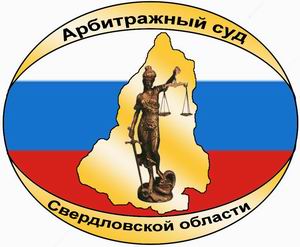 АРБИТРАЖНЫЙ СУДСВЕРДЛОВСКОЙ ОБЛАСТИул. Шарташская, д.4,г. Екатеринбург, 620075тел. (343) 371-42-50, факс (343) 371-40-20e-mail: А60.pressa@arbitr.ruwww.ekaterinburg.arbitr.ru